        КАРАР                                                                      РАСПОРЯЖЕНИЕ    02 сентябрь 2019 й                          № 20                       02 сентября 2019 г.О назначении лица, ответственного за ведение делопроизводства и архивного дела.Назначить ответственным за ведение делопроизводства и архивного дела сельского поселения Казанчинский сельсовет муниципального района Аскинский район Республики Башкортостан А.А. Муфтахтдинову – управляющего делами администрации сельского поселения Казанчинский сельсовет.Создать экспертную комиссию при администрации сельского поселенимя Казанчинский сельсовет в составе:Председатель комиссии- Денисламов И.Ф.-глава сельского поселения:Члены комиссии:Муфтахтдинова А.А.- управляющий делами;Денисламова З.Ф. – специалист 1й категории.Контроль за исполнением настоящего распоряжения оставляю за собой.         Глава сельского поселения                                           И.Ф.ДенисламовБашҡортостан  РеспубликаһыАСКЫН РАЙОНЫМУНИЦИПАЛЬ РАЙОНЫНЫҢҠАҘАНСЫ АУЫЛ СОВЕТЫАУЫЛ БИЛӘМӘҺЕХАКИМИӘТЕ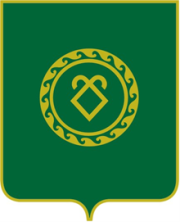 АДМИНИСТРАЦИЯСЕЛЬСКОГО ПОСЕЛЕНИЯКАЗАНЧИНСКИЙ СЕЛЬСОВЕТМУНИЦИПАЛЬНОГО РАЙОНААСКИНСКИЙ РАЙОНРеспублики Башкортостан